Contacts 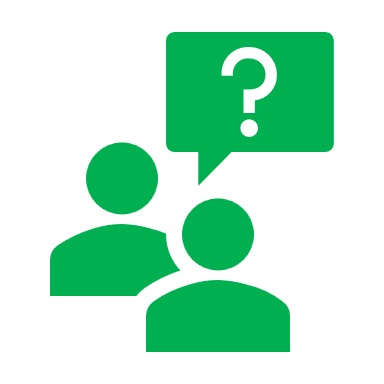 à destination des professionnels libérauxCentre Hospitalier -Bagnols-sur-CèzeVous avez besoin d’un avis médical urgent ?Avis obstétrical : 04 66 79 10 48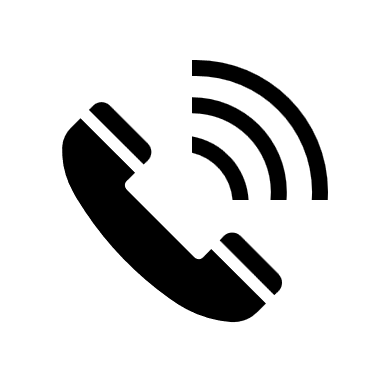 Avis pédiatrique : 04 66 79 10 25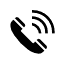 Maternité - Bloc Obstétrical Maternité - Bloc Obstétrical Maternité - Bloc Obstétrical Sage-Femme SDNTéléphone : 04 66 79 10 48Sage-Femme PolyvalenteTéléphone : 04 66 79 79 07Sage-Femme ServiceTéléphone : 04 66 79 10 14Urgences GénéralesUrgences GénéralesTéléphone : 04 66 79 10 12Le secrétariat des médecins Gynécologues-ObstétriciensLe secrétariat des médecins Gynécologues-ObstétriciensDr MAKOSSOTéléphone : 04 66 79 10 13Dr BLANC MAHDJARTéléphone : 04 66 79 10 13Dr MARTINTéléphone : 04 66 79 10 13Dr FOURNIERTéléphone : 04 66 79 10 13DR KONE Secrétariat PédiatriqueSecrétariat PédiatriqueDr GEORGESTéléphone : 04 66 79 10 23Dr HASANTéléphone : 04 66 79 10 23Dr AUSSETTéléphone : 04 66 79 10 23Dr LAVAUD Téléphone : 04 66 79 10 23